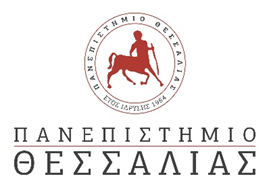 ΑΙΤΗΣΗ ΠΤΥΧΙΟΥ*	Για την αίτηση μη οφειλής βιβλίων: http://www.lib.uth.gr/LWS/el/contact/contact.asp **	Αποστολή του αρχείου pdf της πτυχιακής εργασίας ως επισυναπτόμενο στη διεύθυνση: libthesis@uth.gr - στο σχετικό e-mail θα πρέπει να αναφέρονται τα πλήρη στοιχεία του φοιτητή (Όνομα, Επώνυμο και Πατρώνυμο), ενώ για να γίνει αποδεκτό το αρχείο pdf (και να εκδοθεί η σχετική βεβαίωση παραλαβής) δεν θα πρέπει να είναι προστατευμένο με κωδικό πρόσβασης, καθώς αυτό θα γίνει από τη Βιβλιοθήκη ως μέρος της διαδικασίας τεκμηρίωσης.***	Για το γραφείο Φοιτητικής Μέριμνας Λάρισας: 2410 684572, 684407 & 684431Οι βεβαιώσεις αποστέλλονται από τις παραπάνω υπηρεσίες  στη ΓραμματείαΗλεκτρονική φόρμα εγγραφής Αποφοίτων στη βάση δεδομένων του Γραφείου Διασύνδεσης του Π.Θ.
https://forms.office.com/Pages/ResponsePage.aspx?id=cL-AMcwX9kSQpFyUdmJSlf3T5WxMD7JHj-5rmsdM5EZUNjcySVVNWFlaNFBSUVNWS0NIRjM5WkkxQS4uΕπώνυμο:Προς τοΤΜΗΜΑ ΨΗΦΙΑΚΩΝ ΣΥΣΤΗΜΑΤΩΝΠΑΝΕΠΙΣΤΗΜΙΟΥ ΘΕΣΣΑΛΙΑΣΈχω ολοκληρώσει τη φοίτησή μου στο Τμήμα Ψηφιακών Συστημάτων με τελευταία υποχρέωση:[     ]  ΠΤΥΧΙΑΚΗ ΕΡΓΑΣΙΑ[     ]  ΜΑΘΗΜΑ 1: ……………………………………………[     ]  ΜΑΘΗΜΑ 2: ……………………………………………Έχω υποβάλει αίτηση περί μη οφειλής βιβλίων στη βιβλιοθήκη *, έχω καταθέσει την πτυχιακή μου εργασία **,έχω υποβάλει αίτηση στο γραφείο Φοιτητικής Μέριμνας του Π.Θ.  ***Παρακαλώ για τις από μέρους σας ενέργειες για τη χορήγηση πτυχίου.Ο/Η Αιτ……..Λάρισα,    ……/……/20……Όνομα:Προς τοΤΜΗΜΑ ΨΗΦΙΑΚΩΝ ΣΥΣΤΗΜΑΤΩΝΠΑΝΕΠΙΣΤΗΜΙΟΥ ΘΕΣΣΑΛΙΑΣΈχω ολοκληρώσει τη φοίτησή μου στο Τμήμα Ψηφιακών Συστημάτων με τελευταία υποχρέωση:[     ]  ΠΤΥΧΙΑΚΗ ΕΡΓΑΣΙΑ[     ]  ΜΑΘΗΜΑ 1: ……………………………………………[     ]  ΜΑΘΗΜΑ 2: ……………………………………………Έχω υποβάλει αίτηση περί μη οφειλής βιβλίων στη βιβλιοθήκη *, έχω καταθέσει την πτυχιακή μου εργασία **,έχω υποβάλει αίτηση στο γραφείο Φοιτητικής Μέριμνας του Π.Θ.  ***Παρακαλώ για τις από μέρους σας ενέργειες για τη χορήγηση πτυχίου.Ο/Η Αιτ……..Λάρισα,    ……/……/20……Ον. Πατέρα:Προς τοΤΜΗΜΑ ΨΗΦΙΑΚΩΝ ΣΥΣΤΗΜΑΤΩΝΠΑΝΕΠΙΣΤΗΜΙΟΥ ΘΕΣΣΑΛΙΑΣΈχω ολοκληρώσει τη φοίτησή μου στο Τμήμα Ψηφιακών Συστημάτων με τελευταία υποχρέωση:[     ]  ΠΤΥΧΙΑΚΗ ΕΡΓΑΣΙΑ[     ]  ΜΑΘΗΜΑ 1: ……………………………………………[     ]  ΜΑΘΗΜΑ 2: ……………………………………………Έχω υποβάλει αίτηση περί μη οφειλής βιβλίων στη βιβλιοθήκη *, έχω καταθέσει την πτυχιακή μου εργασία **,έχω υποβάλει αίτηση στο γραφείο Φοιτητικής Μέριμνας του Π.Θ.  ***Παρακαλώ για τις από μέρους σας ενέργειες για τη χορήγηση πτυχίου.Ο/Η Αιτ……..Λάρισα,    ……/……/20……Ον. ΜητέραςΠρος τοΤΜΗΜΑ ΨΗΦΙΑΚΩΝ ΣΥΣΤΗΜΑΤΩΝΠΑΝΕΠΙΣΤΗΜΙΟΥ ΘΕΣΣΑΛΙΑΣΈχω ολοκληρώσει τη φοίτησή μου στο Τμήμα Ψηφιακών Συστημάτων με τελευταία υποχρέωση:[     ]  ΠΤΥΧΙΑΚΗ ΕΡΓΑΣΙΑ[     ]  ΜΑΘΗΜΑ 1: ……………………………………………[     ]  ΜΑΘΗΜΑ 2: ……………………………………………Έχω υποβάλει αίτηση περί μη οφειλής βιβλίων στη βιβλιοθήκη *, έχω καταθέσει την πτυχιακή μου εργασία **,έχω υποβάλει αίτηση στο γραφείο Φοιτητικής Μέριμνας του Π.Θ.  ***Παρακαλώ για τις από μέρους σας ενέργειες για τη χορήγηση πτυχίου.Ο/Η Αιτ……..Λάρισα,    ……/……/20……Αρ. Μητρώου:Προς τοΤΜΗΜΑ ΨΗΦΙΑΚΩΝ ΣΥΣΤΗΜΑΤΩΝΠΑΝΕΠΙΣΤΗΜΙΟΥ ΘΕΣΣΑΛΙΑΣΈχω ολοκληρώσει τη φοίτησή μου στο Τμήμα Ψηφιακών Συστημάτων με τελευταία υποχρέωση:[     ]  ΠΤΥΧΙΑΚΗ ΕΡΓΑΣΙΑ[     ]  ΜΑΘΗΜΑ 1: ……………………………………………[     ]  ΜΑΘΗΜΑ 2: ……………………………………………Έχω υποβάλει αίτηση περί μη οφειλής βιβλίων στη βιβλιοθήκη *, έχω καταθέσει την πτυχιακή μου εργασία **,έχω υποβάλει αίτηση στο γραφείο Φοιτητικής Μέριμνας του Π.Θ.  ***Παρακαλώ για τις από μέρους σας ενέργειες για τη χορήγηση πτυχίου.Ο/Η Αιτ……..Λάρισα,    ……/……/20……Τηλέφωνο:
(σταθερό & κινητό)Προς τοΤΜΗΜΑ ΨΗΦΙΑΚΩΝ ΣΥΣΤΗΜΑΤΩΝΠΑΝΕΠΙΣΤΗΜΙΟΥ ΘΕΣΣΑΛΙΑΣΈχω ολοκληρώσει τη φοίτησή μου στο Τμήμα Ψηφιακών Συστημάτων με τελευταία υποχρέωση:[     ]  ΠΤΥΧΙΑΚΗ ΕΡΓΑΣΙΑ[     ]  ΜΑΘΗΜΑ 1: ……………………………………………[     ]  ΜΑΘΗΜΑ 2: ……………………………………………Έχω υποβάλει αίτηση περί μη οφειλής βιβλίων στη βιβλιοθήκη *, έχω καταθέσει την πτυχιακή μου εργασία **,έχω υποβάλει αίτηση στο γραφείο Φοιτητικής Μέριμνας του Π.Θ.  ***Παρακαλώ για τις από μέρους σας ενέργειες για τη χορήγηση πτυχίου.Ο/Η Αιτ……..Λάρισα,    ……/……/20……e-mail:Προς τοΤΜΗΜΑ ΨΗΦΙΑΚΩΝ ΣΥΣΤΗΜΑΤΩΝΠΑΝΕΠΙΣΤΗΜΙΟΥ ΘΕΣΣΑΛΙΑΣΈχω ολοκληρώσει τη φοίτησή μου στο Τμήμα Ψηφιακών Συστημάτων με τελευταία υποχρέωση:[     ]  ΠΤΥΧΙΑΚΗ ΕΡΓΑΣΙΑ[     ]  ΜΑΘΗΜΑ 1: ……………………………………………[     ]  ΜΑΘΗΜΑ 2: ……………………………………………Έχω υποβάλει αίτηση περί μη οφειλής βιβλίων στη βιβλιοθήκη *, έχω καταθέσει την πτυχιακή μου εργασία **,έχω υποβάλει αίτηση στο γραφείο Φοιτητικής Μέριμνας του Π.Θ.  ***Παρακαλώ για τις από μέρους σας ενέργειες για τη χορήγηση πτυχίου.Ο/Η Αιτ……..Λάρισα,    ……/……/20……Διεύθυνση Μόνιμης ΚατοικίαςΔιεύθυνση Μόνιμης ΚατοικίαςΠρος τοΤΜΗΜΑ ΨΗΦΙΑΚΩΝ ΣΥΣΤΗΜΑΤΩΝΠΑΝΕΠΙΣΤΗΜΙΟΥ ΘΕΣΣΑΛΙΑΣΈχω ολοκληρώσει τη φοίτησή μου στο Τμήμα Ψηφιακών Συστημάτων με τελευταία υποχρέωση:[     ]  ΠΤΥΧΙΑΚΗ ΕΡΓΑΣΙΑ[     ]  ΜΑΘΗΜΑ 1: ……………………………………………[     ]  ΜΑΘΗΜΑ 2: ……………………………………………Έχω υποβάλει αίτηση περί μη οφειλής βιβλίων στη βιβλιοθήκη *, έχω καταθέσει την πτυχιακή μου εργασία **,έχω υποβάλει αίτηση στο γραφείο Φοιτητικής Μέριμνας του Π.Θ.  ***Παρακαλώ για τις από μέρους σας ενέργειες για τη χορήγηση πτυχίου.Ο/Η Αιτ……..Λάρισα,    ……/……/20……Όδός – Αριθμός:Προς τοΤΜΗΜΑ ΨΗΦΙΑΚΩΝ ΣΥΣΤΗΜΑΤΩΝΠΑΝΕΠΙΣΤΗΜΙΟΥ ΘΕΣΣΑΛΙΑΣΈχω ολοκληρώσει τη φοίτησή μου στο Τμήμα Ψηφιακών Συστημάτων με τελευταία υποχρέωση:[     ]  ΠΤΥΧΙΑΚΗ ΕΡΓΑΣΙΑ[     ]  ΜΑΘΗΜΑ 1: ……………………………………………[     ]  ΜΑΘΗΜΑ 2: ……………………………………………Έχω υποβάλει αίτηση περί μη οφειλής βιβλίων στη βιβλιοθήκη *, έχω καταθέσει την πτυχιακή μου εργασία **,έχω υποβάλει αίτηση στο γραφείο Φοιτητικής Μέριμνας του Π.Θ.  ***Παρακαλώ για τις από μέρους σας ενέργειες για τη χορήγηση πτυχίου.Ο/Η Αιτ……..Λάρισα,    ……/……/20……ΤΚ – Πόλη:Προς τοΤΜΗΜΑ ΨΗΦΙΑΚΩΝ ΣΥΣΤΗΜΑΤΩΝΠΑΝΕΠΙΣΤΗΜΙΟΥ ΘΕΣΣΑΛΙΑΣΈχω ολοκληρώσει τη φοίτησή μου στο Τμήμα Ψηφιακών Συστημάτων με τελευταία υποχρέωση:[     ]  ΠΤΥΧΙΑΚΗ ΕΡΓΑΣΙΑ[     ]  ΜΑΘΗΜΑ 1: ……………………………………………[     ]  ΜΑΘΗΜΑ 2: ……………………………………………Έχω υποβάλει αίτηση περί μη οφειλής βιβλίων στη βιβλιοθήκη *, έχω καταθέσει την πτυχιακή μου εργασία **,έχω υποβάλει αίτηση στο γραφείο Φοιτητικής Μέριμνας του Π.Θ.  ***Παρακαλώ για τις από μέρους σας ενέργειες για τη χορήγηση πτυχίου.Ο/Η Αιτ……..Λάρισα,    ……/……/20……Προς τοΤΜΗΜΑ ΨΗΦΙΑΚΩΝ ΣΥΣΤΗΜΑΤΩΝΠΑΝΕΠΙΣΤΗΜΙΟΥ ΘΕΣΣΑΛΙΑΣΈχω ολοκληρώσει τη φοίτησή μου στο Τμήμα Ψηφιακών Συστημάτων με τελευταία υποχρέωση:[     ]  ΠΤΥΧΙΑΚΗ ΕΡΓΑΣΙΑ[     ]  ΜΑΘΗΜΑ 1: ……………………………………………[     ]  ΜΑΘΗΜΑ 2: ……………………………………………Έχω υποβάλει αίτηση περί μη οφειλής βιβλίων στη βιβλιοθήκη *, έχω καταθέσει την πτυχιακή μου εργασία **,έχω υποβάλει αίτηση στο γραφείο Φοιτητικής Μέριμνας του Π.Θ.  ***Παρακαλώ για τις από μέρους σας ενέργειες για τη χορήγηση πτυχίου.Ο/Η Αιτ……..Λάρισα,    ……/……/20……Συνημμένα:Φωτοτυπία δελτίου αστυνομικής ταυτότηταςΑκαδημαϊκή Ταυτότητα (πάσο)Συνημμένα:Φωτοτυπία δελτίου αστυνομικής ταυτότηταςΑκαδημαϊκή Ταυτότητα (πάσο)Προς τοΤΜΗΜΑ ΨΗΦΙΑΚΩΝ ΣΥΣΤΗΜΑΤΩΝΠΑΝΕΠΙΣΤΗΜΙΟΥ ΘΕΣΣΑΛΙΑΣΈχω ολοκληρώσει τη φοίτησή μου στο Τμήμα Ψηφιακών Συστημάτων με τελευταία υποχρέωση:[     ]  ΠΤΥΧΙΑΚΗ ΕΡΓΑΣΙΑ[     ]  ΜΑΘΗΜΑ 1: ……………………………………………[     ]  ΜΑΘΗΜΑ 2: ……………………………………………Έχω υποβάλει αίτηση περί μη οφειλής βιβλίων στη βιβλιοθήκη *, έχω καταθέσει την πτυχιακή μου εργασία **,έχω υποβάλει αίτηση στο γραφείο Φοιτητικής Μέριμνας του Π.Θ.  ***Παρακαλώ για τις από μέρους σας ενέργειες για τη χορήγηση πτυχίου.Ο/Η Αιτ……..Λάρισα,    ……/……/20……